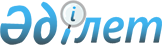 Об утверждении правил содержания и выгула домашних животных на территории Атырауской областиРешение Атырауского областного маслихата от 19 августа 2022 года № 178-VII
      В соответствии с подпунктом 1) статьи 8 Закона Республики Казахстан "Об ответственном обращении с животными", Атырауский областной маслихат РЕШИЛ:
      1. Утвердить прилагаемые правила содержания и выгула домашних животных на территории Атырауской области, согласно приложению к настоящему решению.
      2. Настоящее решение вводится в действие по истечении десяти календарных дней после дня первого официального опубликования. Правила содержания и выгула домашних животных на территории Атырауской области Глава 1. Общие положения
      1. Настоящие правила содержания и выгула домашних животных на территории Атырауской области (далее – Правила) разработаны в соответствии с подпунктом 1) пункта 1 статьи 9 Закона Республики Казахстан "Об ответственном обращении с животными" (далее – Закон) и приказом Министра экологии, геологии и природных ресурсов Республики Казахстан от 20 мая 2022 года № 168 "Об утверждении типовых правил содержания и выгула домашних животных" (зарегистрированное в Министерстве юстиции Республики Казахстан 20 мая 2022 года № 28138) и определяют порядок содержания и выгула домашних животных.
      2. В Правилах используются следующие основные понятия и термины:
      1) владелец животного – физическое или юридическое лицо, которому животное принадлежит на праве собственности или ином вещном праве;
      2) ответственное лицо – лицо, которое несет права и обязанности владельца животного, установленные Законом, по письменному поручению владельца животного;
      3) место содержания – используемые владельцем животного и (или) ответственным лицом здания, строения, сооружения, помещения или земельные участки, где животное содержится;
      4) домашние животные (животные – компаньоны) (далее – домашние животные) – животные вне зависимости от вида, которые традиционно содержатся и разводятся человеком для удовлетворения эстетических потребностей и потребностей в общении;
      5) самовыгул домашних животных – самостоятельное пребывание домашних животных вне места содержания без присутствия владельца животного и (или) ответственного лица;
      6) выгул домашних животных – действия владельца животного и (или) ответственного лица, предполагающие выведение животного за пределы места его содержания и направленные на удовлетворение физиологических потребностей животного в двигательной активности, отправление естественных потребностей. Глава 2. Порядок содержания домашних животных
      3. К требованиям по содержанию домашних животных относятся:
      1) условия содержания домашних животных, соответствуют их биологическим, видовым и индивидуальным особенностями, удовлетворяют их естественные потребности;
      2) обеспечение профилактики, диагностики, лечения и ликвидации болезней домашних животных в соответствии с требованиями законодательства Республики Казахстан в области ветеринарии.
      4. Владельцем и ответственным лицом домашнего животного обеспечиваются условия, не допускающие причинение беспокойства, возникновение опасности здоровью людей, животных и вред окружающим.
      5. Не допускается содержание домашнего животного:
      1) в общественных местах, в местах содержания при нарушении требований законодательства Республики Казахстан в области ответственного обращения с животными и здравоохранения;
      2) в местах общего пользования (лестничные площадки, подвалы, чердаки, сопредельные балконы, лоджии и подсобные помещения общего пользования);
      3) на придомовых территориях (кроме придомовых территорий индивидуальных жилых домов);
      4) в кухнях и коридорах общежитий.
      6. Владельцем домашнего животного и ответственным лицом не допускается загрязнение домашними животными жилых и нежилых помещений, в том числе объектов кондоминиума, общественных мест и нанесения вреда окружающей среде.
      7. Содержание домашних животных в жилище (индивидуальный жилой дом, квартира, комната в общежитии, модульный (мобильный) жилой дом), занятых несколькими семьями, осуществляется с согласия всех проживающих совершеннолетних членов семей, с учетом медицинских противопоказаний.
      8. Содержание домашних животных на территориях садоводческих, огороднических, дачных кооперативов, домов отдыха допускается с соблюдением требований законодательства Республики Казахстан в области здравоохранения.
      9. Временное пребывание лиц с домашними животными в общежитиях и гостиницах допускается с согласия указанных организаций с соблюдением законодательства Республики Казахстан в области здравоохранения, в соответствии с правилами внутреннего распорядка, установленными в общежитиях и гостиницах.
      10. Не допускается оставление домашних животных без присмотра. В случае невозможности присмотра, владелец домашнего животного или ответственное лицо:
      1) помещает животное на временное содержание в приют для домашних животных;
      2) передает его на временное содержание третьим лицам;
      3) помещает в зоологическую гостиницу.
      11. В случае невозможности дальнейшего содержания домашнего животного владелец и ответственное лицо принимает меры к дальнейшему устройству домашнего животного.
      12. Собаки содержатся в условиях, исключающих их самовыгул и нападение на людей и животных. При отсутствии таких условий, собака находится в вольере или на привязи. Глава 3. Порядок выгула домашних животных
      13. Выгул домашних животных осуществляется при условии обеспечения безопасности физических лиц и животных, а также защиты имущества физических или юридических лиц от нанесения вреда.
      14. Владелец домашнего животного и ответственное лицо в целях обеспечения общественной безопасности соблюдает выгул домашних животных в порядке, установленным местным представительным органом области.
      15. При выгуле домашних животных владельцами и ответственными лицами соблюдаются следующие требования:
      1) выгул домашнего животного осуществляется на поводке длины не превышающего 2 (два) метра без намордника в местах выгула, не отмеченных запрещающим знаком, при этом владелец животного имеет при себе намордник, который незамедлительно надевается на собаку при необходимости;
      2) своевременно надевает намордник на собаку и регулирует подходящую длину поводка в местах выгула, установленными местными исполнительными органами;
      3) производит выгул домашнего животного, не создавая беспокойства и помех окружающим;
      4) при переходе через улицы, вблизи магистралей на домашнее животное надевается намордник и берется на короткий поводок не превышающего 1,5 (полутора) метра, во избежание дорожно-транспортных происшествий и его гибели на проезжей части;
      5) при отсутствии запрещающих надписей, на собаку надевается намордник и берется на короткий поводок не превышающего 1,5 (полутора) метра;
      6) оставлять собаку на привязи и в наморднике на коротком поводке не превышающего 1,5 (полутора) метра, исключающее произвольное развязывание, рядом со зданием на время, в течение которого владелец находится внутри этого здания, если при этом нет угрозы для общественности, нарушение общественного порядка, не возникает опасность для здоровья собаки и помех для свободы ее движений.
      16. Владельцы и ответственные лица, имеющие закрепленные территории, охраняемые собаками содержат собак на своих базах, складах, производственных помещениях в свободном выгуле только в ночное время и на огороженной территории. В дневное время собаки находятся в вольере или на привязи.
      17. На территории населенного пункта не допускается:
      1) самовыгул собак;
      2) выгуливать домашних животных и находиться с ними в общественных местах и транспорте лицам, не способными контролировать их поведение, в том числе находящимися в состоянии алкогольного, наркотического, токсикоманического опьянения;
      3) выгуливать домашних животных на территориях детских дошкольных, образовательных, физкультурно-спортивных и медицинских, лечебных организаций, организаций культуры, детских и спортивных игровых площадок и на территориях, где установлены запрещающие знаки, не предназначенных для выгула;
      4) выгуливать домашних животных на территории, где разрешено купание людей;
      5) купать и мыть домашних животных на территории, где разрешено купание людей, в прудах, фонтанах и водозаборах;
      6) нахождение и содержание домашних животных на предприятиях общественного питания (кроме служебных собак и собак-поводырей для людей со слабым зрением), в торговых и производственных залах продовольственных магазинов сервисного обслуживания, культурных учреждениях (кроме случаев проведения выставок, зрелищных и массовых мероприятий с участием собак), религиозных организаций (объединений), в помещения детских, образовательных, медицинских организаций.
      18. Местные исполнительные органы области в области ответственного обращения с животными определяют места, в которых запрещены выгул домашних животных либо нахождение с животными с иной целью, а также при необходимости оборудуют места для выгула домашних животных.
					© 2012. РГП на ПХВ «Институт законодательства и правовой информации Республики Казахстан» Министерства юстиции Республики Казахстан
				
      Исполняющий обязанностисекретаря маслихата

К. Коныс
Приложение к решению
Атырауского областного
маслихата от 19 августа 2022
года № 178-VII